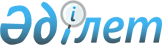 "Қабанбай ауылдық округіндегі Кесік учаскесіндегі "Қайырғазы", "Бауыржан", "Толқын", "Жаңа ғасыр" шаруа қожалықтарына, Үштөбе учаскесіндегі "Айдын" шаруа қожалығына шектеу іс-шараларын белгілеу туралы" Қабанбай ауылдық округі әкімінің 2017 жылғы 31 қаңтардағы № 4 шешімінің күші жойылды деп тану туралыШығыс Қазақстан облысы Үржар ауданы Қабанбай ауылдық округі әкімінің 2017 жылғы 11 қыркүйектегі № 42 шешімі. Шығыс Қазақстан облысының Әділет департаментінде 2017 жылғы 3 қазанда № 5224 болып тіркелді
      РҚАО-ның ескертпесі.

      Құжаттың мәтінінде түпнұсқаның пунктуациясы мен орфографиясы сақталған.
      Қазақстан Республикасының 2016 жылғы 06 сәуірдегі "Құқықтық актілер туралы" Заңының 27-бабына сәйкес Қабанбай ауылдық округі әкімі ШЕШТІ:
      1. Күші жойылды деп танылсын:
      "Қабанбай ауылдық округіндегі Кесік учаскесіндегі "Қайырғазы", "Бауыржан", "Толқын", "Жаңа ғасыр" шаруа қожалықтарына, Үштөбе учаскесіндегі "Айдын" шаруа қожалығына шектеу іс-шараларын белгілеу туралы" Қабанбай ауылдық округі әкімінің 2017 жылғы 31 қаңтардағы № 4 шешімі (Нормативтік құқықтық актілерді мемлекеттік тіркеу Тізілімінде 2017 жылғы 27 ақпандағы № 4889 болып тіркелген).
      2. Осы шешім оның алғашқы ресми жарияланған күнінен кейін күнтізбелік он күн өткен соң қолданысқа енгізіледі.
					© 2012. Қазақстан Республикасы Әділет министрлігінің «Қазақстан Республикасының Заңнама және құқықтық ақпарат институты» ШЖҚ РМК
				
      Қабанбай ауылдық округінің әкімі 

Қ. Нұрымбаев
